COMPETENCY BASED CURRICULUM INTEGRATED SCIENCE - GRADE 4 END TERM 1 EXAMS 2023SCIENCE AND TECHNOLOGY. The following are different foods found in our locality. Which one of them shows cassava?
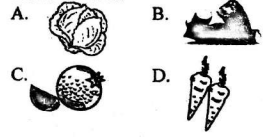 Below is a food storage facility found at home

Which of the following foods can best be preserved using the facility above?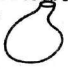 MilkMaizeVegetablesCooked foodAll the following are energy giving foods. Which one is not?YamsCarrotsRicePorridgeWhen eating our food, we should alwayseat without talking.lick our fingers.speak as we eat.appreciate by singing.Which one of the following can be a reason for bed wetting?Taking too little water before bed time.Drinking a lot of water when we wake up.Noise from the surrounding environmentsDreaming.A teacher drew the parasite below on the board.

She later asked Mambo to mention the name of the parasite. If Mambo was correct, what did he say?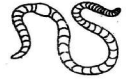 Flea\Tapeworm.LouseJiggerAll the following are internal parasites. Which one is external?TapewormLiverflukeJiggersThreadwormWhich one of the following is a bedding material?CarpetDoormatCurtainPillowWhat is the use of ash when cleaning a latrine?Ash makes the latrine floor dry.It prevents smell.It makes the latrine bright.Ash kills germs on the latrine roofs.Which one of the following is a non- living thing?
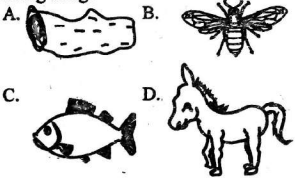 Which one of the following is not a characteristic of all plants? All plantsgrow.are green.die.reproduce.When handling thorny plants, we should wear _______________________________ in our hands.gogglessocksgumbootsglovesEating too little or too much food isunhealthy.good.healthy.necessary.Our classroom floors must always be dry to avoidslides.shocksfainting.burns.When a person has fainted, he or she should be taken to aswimming pool.shade.veterinarian.chemist.AGRICULTURE.Use the diagram below to answer the following questions.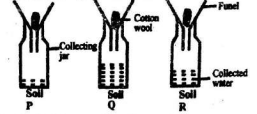 Soil Q was likely to besmooth.loam.clay.sand.Loam soil was likely to beP and RQRPThe best soil for building is labelledPRQ and RQAll the following farm animals give us milk. Which one does not?GoatCamelSheepCowFarmers harvest their farm produce when the season isdark.drywet.rainy.Which one of the lists below has fruits only?Maize, beans, pawpaws.Avocado, mangoes, oranges.Kales, spinach, cabbages.Yams, cassava, potatoes.Farmers need to ____________________ their crops when there is no rain.uprootplantgrowirrigateWhich of the following animals is reared at home?ZebraGazelle.RabbitSquirrel.HOMESCIENCE  
Maua wants to make a ball. Which of the following materials should Maua use?StonesOld ragsWiresWoodWhich of the following shows how we can take care of our play items?Leave them in the field after playing with them.Always play with them indoors to avoid losing them.Keep them safe after playing with them.Always leave them in school.We can promote good health by avoiding playing together. avoiding sharing personal items.avoiding sharing our balls with others.playing alone to avoid diseases.We should _________________________ our fruits before eating them.washboilfrycookWe should not share ourtoys.books.socks.classes.Which one do we use to clean our teeth?ToothpickSpongeHandkerchiefToothbrushPHYSICAL HEALTH EDUCATION.Athletes end their races at thestart point.centre.finish line.middle of the track.All the following animals live in water except awhale.crocodile.shark.tortoise.Mwajuma was practising star fish float. Probably, Mwajuma was in theirhouse.classroom.swimming pool.football field.Which of the following parts of the body is not used in V-balance?ShouldersHandsHeadLegs
Which of the following body parts is mainly used when skipping?HandShouldersFingersLegs
In HELP in relation to swimming, L stands forListening.Level.Loose.Lessening.Sabina and Joy want to play a skipping game. Which of the play items below do they need?A bean bagA ropeA strong polythene paper.Old rags.When playing different games, all the rules must beobeyed.createdbroken.disobeyed.Arm action and leg action have one factor in common in that they are bothfield events.swimming skills.dangerous skills.played in the field.All the following are dynamic balances in gymnastics except body balance.beam balance.crab stand balance.wheelbarrow balance.Horizontal float in swimming can also be calledtreading in water.vertical float.gliding in water.back float.MARKING SCHEMEBABABDAABADBCDBDCDCBBDCCCBDCDABCABABABAD